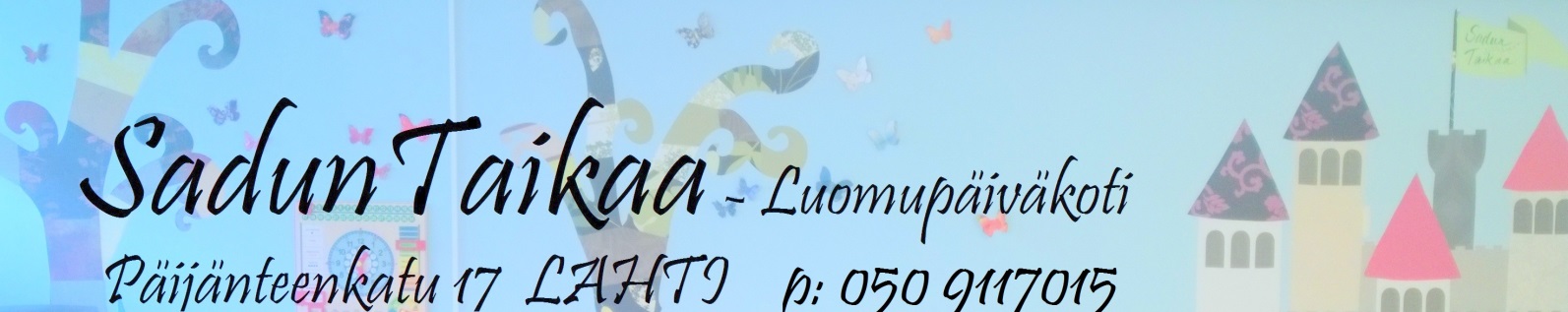 Luomupäiväkoti SadunTaikaa  PALVELUSOPIMUSTätä sopimusta on tehty kolme (3) kappaletta.  Yksi vanhemmille, yksi SadunTaikaa päiväkodille ja yksi Lahden kaupungille Varhaiskasvatuksen palveluohjaukseen, Saimaankatu 11 - 15140 Lahti_____________________________________________________________________________________________1. Lapsen henkilötiedot	Nimi, henkilötunnus ja osoite_____________________________________________________________________________________________2. Huoltajien tiedot	Äidin (tai muun samassa taloudessa elävän huoltajan) nimi    Henkilötunnus		______________________________________________      _____________________		Sähköpostiosoite			     Puhelin		______________________________________________	     ____________________		Työ / Opiskelupaikka ja puhelin		     Työaika		______________________________________________	     ____________________		Isän (tai muun samassa taloudessa elävän huoltaja) nimi	     Henkilötunnus		______________________________________________	     ____________________		Sähköpostiosoite			     Puhelin		______________________________________________	     ____________________		Työ / Opiskelupaikka ja puhelin		     Työaika_____________________________________________________________________________________________3. Perhesuhde	___ Yksinhuoltajuus  ___ Muu huoltaja 	Yhteishuollossa muualla asuvan huoltajan		___ Yhteishuoltajuus ___ Avioliitto	nimi  ______________________________		___ Avoliitto	           ___ Rek.parisuhde	Osoite					___________________________________					Puhelinnumero_____________________________________________________________________________________________4. Päiväkodin tiedot	Nimi  	Luomupäiväkoti SadunTaikaa		Osoite	Päijänteenkatu 17 - 15140 Lahti 		Puhelin	050 9117015	044 9804819		Sähköposti	mriitta@phnet.fi	Y-tunnus: 	2672389-95. Sovittu varhaiskasvatusaika.   Alkamispäivä:    		______________________________________________________________________		___  20 h. / viikko 	Ma-Pe Klo. ___________ - ___________		___  21-34 h. / viikko	Ma-Pe Klo. ___________ - ___________		___  35 h. / viikko	Ma-Pe Klo ____________ - ________________________________________________________________________________________________________6. Lapsen varhaiskasvatus. Lupa-asiat:Lasta koskevista yksilöidyistä lupa-asioista sovitaan lapsen varhaiskasvatussuunnitelmassa    Varhaiskasvatus ja opetus:Lasta koskevat asiat sovitaan lapsen varhaiskasvatussuunnitelmassa yhdessä vanhempien ja varhaiskasvatuksen henkilöstön kanssa Erityisvarhaiskasvatuksen tarve. Lapsen sairaudet, allergiat, erilaiset lausunnot: ______________________________________________________________________Retkikuljetukset:Lasten retkikuljetukset järjestetään aina julkisilla kulkuneuvoilla tai taksilla._____________________________________________________________________________________________7. Lapsen poissaolot ja	Lapsen sairastuminen:	käytännön järjestelyt	Vanhemmat järjestävät itse sairaan lapsen hoidon. Sairasta lasta ei voi tuoda hoitoon. Lapsen tulee voida osallistua normaaliin päivän toimintaan ja ulkoiluun.	Lapsen muu poissaolo:	Poissaolojen vaikutuksesta päivähoitomaksuun on sovittu seuraavasti:___________________________________________________________________________________________8. Päiväkodin toiminta-	Aukioloaika:	      päivät  _____________  viikko      klo ______  klo ______   päivittäin    aika ja aukiolo	Toimintavuosi:    alkaen _____________  saakka _____________	Päiväkoti on suljettuna:  _________________________________________________	Päiväkodin ollessa suljettuna sovitaan käytännön järjestelyistä erikseen perheen kanssa. Päiväkodin ollessa suljettuna asiakasmaksusta on sovittu seuraavasti: ___________________________________________________________________________________________9.  Varavarhaiskasvatuksen, varatoiminnan järjestäminen:	Vanhemmat järjestävät itse  ___    Palvelutuottaja järjestää  ___	Varahoidon vaihtoehdot:10.  Lapsen hakeminen	Valtuutan seuraavat täysi-ikäiset henkilöt hakemaan lapseni:       päiväkodista	Nimi ja puh.	______________________________________________________________________	Keneen otetaan yhteyttä jos vanhempia ei tavoiteta? Nimi ja puh.___________________________________________________________________________________________11. Vakuutukset	Lapsella on oltava joko huoltajan tai palvelutuottajan ottama tapaturmavakuutus ja yrittäjällä vastuuvakuutus. (Palvelusetelilaki 569/2009 5& mom. 4.kohta)	Onko lapsella tapaturmavakuutus?  ___  Kyllä   ___  Ei	Palvelutuottajan vastuuvakuutuksen yhtiö  _______________________________________________________________________________________________________________________________	12.  Varhaiskasvatusmaksu	__________  € / kk    Palvelutuottajan perimä hoitopaikan kokonaishinta	__________  € / kk    Palvelutuottajan saama palvelusetelin arvo	__________  € / kk    Perheen maksama päivähoitomaksu tuottajalle	Maksun eräpäivä	__________________	Maksu suoritetaan tilille	OP Lahti    FI84 5612 1120 5553 10 ___________________________________________________________________________________________13. Kuvaaminen	Saako lasta kuvata tapahtumien yhteydessä? (Media)  ____ Kyllä ____ Ei__________________________________________________________________________________________   14.  Irtisanominen	Varhaiskasvatuspaikan irtisanomisaika on palvelutuottajan osalta 4 kk ja asiakkaan osalta 1 kk.                                                                                                                                                                __________________________________________________________________________________________     15. Allekirjoitukset		       		Paikka ja aika  …….………………………    …..…  /  …….  20 …….Lapsen huoltaja / huoltajat    …………………………………………….	  			Nimen selvennys……………………………………………		Nimen selvennysPalveluntuottaja	……………………………………………	 			Nimen selvennys / asema___________________________________________________________________________________________Muistutus ja kantelumahdollisuus:    Varhaiskasvatuksen laatuun tai siihen liittyvään kohteluun tyytymättömällä lapsen huoltajalla on oikeus tehdä muistutus toiminnasta ensisijaisesti päiväkodin johtajalle, mutta myös varhaiskasvatuksen johtavalle virkamiehelle.  Pääsääntöisesti kirjallisena, mutta erityisistä syistä myös suullisesti. 